ÍNDICEI – EVOLUÇÃO DI - EVOLUÇÃO DAS OPERAÇÕES - PERÍODO 2011 - 2013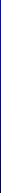 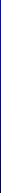 Fonte: Relatório Anual de atividade do Serviço de Importação e Exportação/Siex(1)     OUTRAS (Inexigibilidade e Dispensa de licitação) : Operações destinadas ao pagamento de: aquisição de separatas, publicação de artigos científicos, inscrição em seminários e cursos, patentes entre outros serviços;(2)     NÃO SE APLICA A NENHUMA MODALIDADE: São operações de importação realizadas através da Fiocruz cujo   pagãmente efetivado com recursos externos;(3)     OUTRAS DESPESAS: São aquelas oriundas de determinada operação cuja especificidade necessita de um tratamento especial e, são autorizadas previamente pelas unidades. São elas: reposição de gelo seco, utilização de empresas de remessa expressa, taxa de desconsolidação dos documentos de embarque, taxas no destino nos casos de exportação e etc.(4)     OPERAÇÕES EFETIVADAS: A redução destas operações foi o resultado da desvinculação do procedimento administrativo destinado à emissão das Guias da Vigilância Sanitária/GVS nas operações, para recebimento e envio de amostras, realizadas diretamente pelo Instituto de Pesquisa Clinica Evandro Chagas e o Instituto Oswaldo CruzII – INDICADORES DE RESULTADOS1. ANÁLISE DE PROCESSO E OPERAÇÃO CAMBIAL1.1  Operações cambiais:Foram realizadas 227 (duzentos e vinte e sete) operações cambiais assim divididas:218 (duzentos e dezoito) operações para remessa de divisas ao exterior, totalizando R$ 18.152.619,62 (dezoito milhões, cento e cinquenta e dois mil, seiscentos e dezenove reais e sessenta e dois centavos)   e09 (nove) operações  para conversão de cheque e ordem do exterior, totalizando R$ 3.133,59 (três mil, cento e trinta e três realiza e cinquenta e nove centavos).1.2    Prazo médio de permanência do processo no Siex:89 (oitenta e nove) dias, Levando-se em consideração o prazo de embarque estimado pelos fornecedores em até 60(sessenta) dias, em média, após a colocação do pedido.   O alcance desta meta é resultado do acompanhamento do fluxo processual no Siex, computado a partir da data de entrada do processo para análise até o pagamento da importação.Nota: O prazo médio de permanência do processo no Siex é determinado pelo prazo de entrada do processo até a entrega das mercadorias. O prazo para  entrega  da  mercadoria  começa  a  contar  a partir da Purchase Order (pedido ao exportador) de acordo com a Proforma Invoice.2. LOGISTICA DE TRANSPORTE INT’L E OPERAÇÕES ALFANDEGÁRIAS2.2  99% das importações foram retiradas, do armazém de Carga Aérea do AIRJ, dentro do período de isenção do pagamento das despesas de armazenagem e Capatazia, cobradas pela INFRAERO. Estas despesas decorrem do período em que as mercadorias ficam armazenadas no Terminal de Carga Aérea do Aeroporto Internacional do Rio de Janeiro – TECA/AIRJ. A FIOCRUZ goza de isenção pelo período de 30(trinta) dias e, caso as mercadorias não sejam liberadas dentro deste período, o calculo da despesa retroage a data de atracação da carga.2.3  Foram realizadas 132 (cento e trinta e duas) Operações alfandegárias, sendo 105 (cento e cinco) para nacionalização de produtos importados e 27 (vinte e sete) para exportação de produtos a título de amostras sem valor comercial.2.4  O prazo médio de permanência das importações no armazém do Terminal de Carga Aérea do AIRJ foi em 06 (seis) dias corrido. Prazo considerado “excelente”, levando-se em consideração o fluxo operacional e administrativo para atendimento às exigências dos órgãos anuentes e fiscalizadores, bem como, os tramites no armazém de cargas da Infraero.Prazo médio de permanência da importação noArmazém de Carga Aérea – INFRAERO.III - PRINCIPAIS AÇÕES IMPLEMENTADAS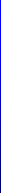 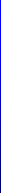 1.  Encontros:1.1 INSTITUTO OSWALDO CRUZ – IOC:Em virtude da posse da nova gestão do IOC, o Siex fez reunião em agosto de 2013 com os administradores (Murilo Alencar, Francisco Barros, além da servidora Valéria Alencar e da colaboradora Adriana Oliveira pelo IOC e os servidores Maurício Sérgio e Marcelo Marques pelo Siex) para apresentar o que é a realidade das importações daquela Unidade como também , num primeiro instante, esboçar o fluxo. A reunião foi bem sucedida, foram mantidas metas bem consolidadas e propostas mudanças em outras as quais ainda criam problemas e atrasos.1.2 ABIN – INCQS:A Fiocruz está em cooperação com a ABIN e a Agência vem realizando eventos na Instituição para melhorar procedimentos em suas áreas. Ano retrasado já houvéramos participado, pelo Siex, da primeira reunião que ocorrera no IOC sobre procedimentos de embarques de materiais de coleções. No ano passado, mas precisamente em novembro, fizemos novo encontro no INCQS em que foi abordado o embarque, no nosso caso, de materiais que afetam humanos. Demonstramos como na oportunidade anterior, que o Siex já faz, por força de Lei, os embarques segundo as regras da IATA (Associação Internacional de Transporte Aéreo) e que os transportes internos são realizados, conforme contrato com Agente de Cargas, por transportadores com certificações junto à ANVISA.1.3 MODELAGEM DE PROCESSOS – Câmara Técnica de Gestão e Desenvolvimento Institucional:O Siex participou da Gestão de Processos da Fiocruz com o propósito de alinhamento com o projeto ERP. O trabalho foi dividido em duas frentes: compras e distribuição e armazenagem. Diante das especificidades do trabalho do Siex, acabamos por participar dos dois grupos interagindo nossas atividades com o todo. O trabalho continua neste exercício, estamos em fase de validação cujo desfecho deve ocorrer ainda neste ano.1.4 MAPEAMENTO DE PROCESSOS.Foi realizada toda revisão do mapeamento do Siex em novembro de 2013 com a Priscila, em que foi cancelado processo de seguro de cargas o qual agora foi imputado a responsabilidade ao Agente de Cargas, pois tanto o controle quanto a logística fica mais precisa, já que não há conflito no momento do sinistro da carga.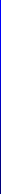 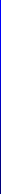 IV - RESULTADOS GERENCIAIS E OPERACIONAIS1. OPERAÇÕES CAMBIAIS1.1 REMESSA SEM SAQUE (*)(*) Remessa Sem Saque é a modalidade de pagamento a qual propicia todas as garantias para o comprador, cujo pagamento somente é efetivado após a entrega das mercadorias importadas ao requisitante.1.2   PAGAMENTO ANTECIPADO (*)(*) Operação de alto risco para o comprador, cujo pagamento é efetuado antes do embarque das mercadorias.1.3   PAGAMENTO DE SERVIÇOS - TIPO 4Observação: Os pagamentos na modalidade de contrato do tipo 4 referem-se às aquisições de separatas, publicação de trabalhos científicos, registro de patentes, doação à OMS e etc.1.4   CASH AGAINST DOCUMENTS (COBRANÇA)                                  Observação: Pagamento na modalidade de cobrança é feito através de uma instituição financeira autorizada a operar com câmbio, no caso da FIOCRUZ é o Banco do Brasil.1.5    CARTA DE CRÉDITOObservação: Modalidade de pagamento pouco utilizada devido as suas especificidades e  os custos dos  serviços cobrados pelas instituições financeiras, tais como: emissão, garantia, negociação, etc.. , gerando despesa mínima de USD 600 ( seiscentos dólares) para o importador.1.6    RECEITAS ORIUNDAS DO EXTERIOR – Cheque e Ordem de pagamentoObservação: Receitas oriundas do exterior são aquelas referentes à venda de artigos científicos ou doações em moeda estrangeira, de instituições sediadas no exterior.1.7   RESUMO DAS OPERAÇÕES REALIZADAS:*) Outros - Operações destinadas ao pagamento de separatas, publicação de artigos científicos, inscrição em seminários e cursos, patentes entre outros serviços.(**) Ñ se aplica - Operações que não se aplicam à lei 8666/93 – por não se trata de compra. São na verdade convênios  como a Rio + 20; Acordo de cooperação entre a ASTC – Association of Science technology centres; devolução de saldo de convênio Probio II.2.  OPERAÇÕES ALFANDEGÁRIAS2.1 COM COBERTURA CAMBIALObservação: O prazo médio é computado em dias corridos, contados a partir da chegado do material no TECA/AIRJ.2.2 SEM COBERTURA CAMBIAL(*) O prazo médio para exportação depende da efetivação da reserva na Cia aérea. Caso seja confirmado no mesmo dia da solicitação o embarque ocorre no dia posterior à confirmação.Observação: Para alcance desta meta, outros inúmeros procedimentos, junto aos órgãos intervenientes no comércio exterior e instituições financeiras, são necessários a fim de efetivar as operações com êxitoV - DESPESAS AGREGADAS ÀS AQUISIÇÕES INTERNACIONAISVI - EXPORTAÇÕES   Observação: Todas as operações foram doadas.EQUIPESERVIÇO DE IMPORTAÇÃO E EXPORTAÇÃOLíder da EquipeMaurício Sergio M de Oliveiramauriciosergio@fiocruz.br - Tel.: (21) 3836-2025Apoio Administrativo: Paulo Roberto Pereira da Costapauloroberto@fiocruz.br - Tel.: (21) 3836-2052Luana Paivaluanapaiva@fiocruz.br - Tel.: (21) 3836-2016Análise de Processo e Operação CambialLuciana da Silva Santos Machado talome@fiocruz.br - Tel.: (21) 3836- 2053Lyvia Vitóriolyvia@fiocruz.br - Tel.: (21) 3836-2140Paulo Cezar Mirandapaulomiranda@fiocruz.br - Tel.: (21) 3836-2007Logística Internacional e Liberação AlfandegáriaMarcelo Marquesmarcelomarques@fiocruz.br – Tel.: (21) 3836-2141Karla e Silva Fernandeskarlafernandes@fiocruz.br - Tel.: (21) 3836-2023Localização:Pavilhão Figueiredo Vasconcelos, sala 114.Tel.: (55) (21) 3836-2052 - Telefax Internacional: (55) (21) 3836-2142Programa de Excelência em Gestão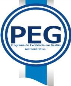 I      EVOLUÇÃO DAS OPERAÇÕES – PERÍODO 2011 - 20132II    INDICADORES DE RESULTADOS3III   PRINCIPAIS AÇÕES IMPLEMENTADAS1. Treinamentos2. Reuniões3. Operação estratégica6IV     RESULTADOS GERENCIAIS E OPERACIONAIS1.Operações Cambiais2.Operações Alfandegárias3.Indicadores de Serviços Prestados8V    DESPESAS AGREGADAS ÀS AQUISIÇÕES INTERNACIONAIS1.Armazenagem e capatazia2. Frete, seguro e agenciamento de cargas9VI    ESTRUTURA DO SIEX13HISTÓRICOHISTÓRICOHISTÓRICO201120122013OPERAÇÕES CAMBIAISOPERAÇÕES CAMBIAISOPERAÇÕES CAMBIAIS253191227OPERAÇÕES ALFANDEGÁRIASOPERAÇÕES ALFANDEGÁRIASOPERAÇÕES ALFANDEGÁRIAS230132157LIBERAÇÃO C/ISENÇÃO DE ARMAZENAGEMLIBERAÇÃO C/ISENÇÃO DE ARMAZENAGEMLIBERAÇÃO C/ISENÇÃO DE ARMAZENAGEM230 (100%)131 (99%)154 (98%)DOAÇÃO INT’L E AMOSTRA S/V/CDOAÇÃO INT’L E AMOSTRA S/V/CDOAÇÃO INT’L E AMOSTRA S/V/C725074OPERAÇÕES EFETIVADAS  (cambiais, alfandegárias, sanitárias  e outros)OPERAÇÕES EFETIVADAS  (cambiais, alfandegárias, sanitárias  e outros)OPERAÇÕES EFETIVADAS  (cambiais, alfandegárias, sanitárias  e outros)483323384VALOR DAS AQUISIÇÕESVALOR DAS AQUISIÇÕESVALOR DAS AQUISIÇÕES10.142.678,804.174.764,8218.152.619,62OPERAÇÃO CAMBIAL POR MODAL DE COMPRAOPERAÇÃO CAMBIAL POR MODAL DE COMPRAPREGÃO INTERNACIONAL331415OPERAÇÃO CAMBIAL POR MODAL DE COMPRAOPERAÇÃO CAMBIAL POR MODAL DE COMPRADISPENSA DE LICITAÇÃOCompras  = 34 (1) outras = 96Compras  = 33 (1) outras = 85Compras = 28 (1) Outras = 59OPERAÇÃO CAMBIAL POR MODAL DE COMPRAOPERAÇÃO CAMBIAL POR MODAL DE COMPRAINEXIGIBILIDADE DE LICITAÇÃOCompras  = 41 (1) outras = 11Compras  = 20 (1) outras = 28Compras = 61 (1) Outras = 61OPERAÇÃO CAMBIAL POR MODAL DE COMPRAOPERAÇÃO CAMBIAL POR MODAL DE COMPRANÃO SE APLICA NENHUMA MODALIDADE (2)---Compras  = 03 (1) outras =02--RECEITAS ORIUNDAS DO EXTERIORRECEITAS ORIUNDAS DO EXTERIORRECEITAS ORIUNDAS DO EXTERIOR1169VALOR DAS DOAÇÕES AO IPECVALOR DAS DOAÇÕES AO IPECVALOR DAS DOAÇÕES AO IPECR$8.821.795,62R$11.057.981,28R$ 11.119.451,08DESPESASSINISTRO DE CARGA INT’LSINISTRO DE CARGA INT’L01Não houveNão houveDESPESASSEGURO DE CARGA INT’LSEGURO DE CARGA INT’LR$6.781,39R$ 13.690,77R$ 39.190,22DESPESASARMAZENAGEMARMAZENAGEMR$ 0,00R$ 1.403,20 (1 Processo)R$ 14.986,18 (3 processos)DESPESASFRETE AÉREO INT’LFRETE AÉREO INT’LR$83.530,12R$191.711,13R$ 585.408,13DESPESASDESPACHO ADUANEIRODESPACHO ADUANEIROR$ 78.194,44R$100.000,00R$ 79.413,92DESPESASOUTRAS (3)OUTRAS (3)R$43.049,13R$12.602,74R$ 117.057,71MÉDIA DO DÓLAR EM REAISMÉDIA DO DÓLAR EM REAISMÉDIA DO DÓLAR EM REAISR$1.67R$1,95R$ 2,00UNIDADEQUANTIDADEVALORES EM REAISCanal Saúde 1369.908,45Centro de Criação de Animais de Laboratório 230.630,26Centro de Pesquisa Aggeu Magalhães 00,00Centro de Pesquisa Gonçalo Muniz4631.208,89Centro de Pesquisa Rene Rachou 4250.397,54Escola Nacional de Saúde Pública 00,00Instituto Carlos Chagas10905.803,10Instituto Fernandes Figueira6415.403,18Instituto Leônidas & Maria Deane1237.831,28Instituto Nac. de Controle e Qualidade em Saúde163.529.298,21Instituto Nacional de Infectologia 5860.341,88Instituto Oswaldo Cruz251.700.185,39Presidência da Fiocruz125.680,34Vice Presidência de Produção e Inovação em Saúde14.441.902,27Vice Presidência de Pesquisa e Laboratório de Referência61.126.795,67TOTAL8214.525.386,46UNIDADE                                                                                     QUANTIDADE               VALORES EM REAISUNIDADE                                                                                     QUANTIDADE               VALORES EM REAISUNIDADE                                                                                     QUANTIDADE               VALORES EM REAISCentro de Pesquisa Aggeu Magalhães123.698,57Centro de Pesquisa René Rachou13.007,40Instituto Nac. de Controle e Qualidade em Saúde22.454,83Instituto Oswaldo Cruz16.351,00Presidência da Fiocruz24.986,10TOTAL740.497,90UNIDADE                                                                                                   QUANTIDADE        VALORES EM REAISUNIDADE                                                                                                   QUANTIDADE        VALORES EM REAISUNIDADE                                                                                                   QUANTIDADE        VALORES EM REAISCasa de Oswaldo Cruz 54.853,82CDTS/PR 119.479,29Centro de Pesquisa Aggeu Magalhães415.116,16Centro de Pesquisa Gonçalo Muniz830.895,21Centro de Pesquisa Rene Rachou821.819,43DIRAC 218.238,68DIRAD/Siex 1889,73Direh 1794,52Escola Nacional de Saúde Pública341.460,63Escola Politécnica Sinval Joaquim Venâncio11.439,76Escritório de Rondônia892.624,97Instituto Carlos Chagas00,00Instituto Leônidas e Maria Deane 13.381,00Instituto Nac. de Controle e Qualidade em Saúde744.286,30Instituto Oswaldo Cruz59279.693,92Presidência da Fiocruz535.997,93Vice Presidência de Ensino, Informação e Comunicação46.610,13Vice Presidência de Produção e Inovação em Saúde12.327,04Vice Presidência de Pesquisa e Laboratório de Referência113.476,00TOTAL118633.384,52UNIDADEQUANTIDADEVALORES EM REAISInstituto Oswaldo Cruz11.281.294,00TOTAL11.281.294,00UNIDADEQUANTIDADEVALORESEM REAISCentro de Pesquisas Gonçalo Moniz00,00Instituto Nac. de Controle e Qualidade em Saúde21.073.103,68Instituto Carlos Chagas 3282.439,66Instituto Fernandes Figueira2316.513,40TOTAL71.672.056,74UNIDADEQUANTIDADEVALORES EM REAISCasa de Oswaldo Cruz8(1.774,33)Instituto Oswaldo Cruz2(770,00)TOTAL10(2.544,33)UNIDADEPREGÃO e SRPDISPENSADISPENSAINEXIGINEXIGÑ SE APLICA (**)TOTALVALOR TOTAL PAGAMENTORECEBIMENTOS DO EXTERIORRECEBIMENTOS DO EXTERIORUNIDADEPREGÃO e SRPCOMPRAOUTROS (*)COMPRAOUTROS (*)Ñ SE APLICA (**)TOTALVALOR TOTAL PAGAMENTOTipo 3VALORCANAL SAÚDE0001001369.908,4500,00CDTS/PR000010119.479,2900,00CECAL010100230.630,2600,00COC005008134.853,8281.774,33CPQAM003110538.814,7300,00CPQGM00741012662.104,1000,00CPQRR13612013275.224,3700,00DIRAC001010218.238,6800,00DIRAD0010001889,7300,00DIREH0010001794,5200,00ENSP001020341.460,6300,00EPSJV00100011.439,7600,00FIOCRUZ/RO008000892.624,9700,00ICC0001300131.188.242,7600,00IFF0008008731.916,5800,00ILMD0001102241.212,2800,00INCQS0861210274.649.143,0200,00IOC1213102492883.267.524,312770,40INI2003005860.341,8800,00PRESIDENCIA034010866.664,3700,00VPEIC00400046.610,1300,00VPPIS00110024.444.229,3100,00VPPLR00061071.140.271,6700,00TOTAL15285954611022718.152.619,62102.544,73UNIDADEQUANTIDADE DE OPERAÇÃOPRAZO MÉDIO PARA LIBERAÇÃO (dias)CANAL SAÚDE214,5Centro de Criação de Animais de Laboratório24,5Centro de Pesquisas Aggeu Magalhães16Centro de Pesquisas Gonçalo Muniz47,5Centro de Pesquisas Rene Rachou67Instituto Carlos Chagas135,5Instituto Fernandes figueira85Instituto Leônidas e Maria Deane11Instituto Nacional de Controle e Qualidade em Saúde177,5Instituto Nacional Infectologia58,5Instituto Oswaldo Cruz255Presidência da Fiocruz22Vice Presidência de Pesquisa, Inovação e Saúde13Vice Presidência de Pesquisa e Laboratório de Referência53,5TOTAL925,75UNIDADEDOAÇÃO AMOSTRAVALOR EM REAISPRAZO MÉDIO (dias)Centro de Pesquisa Gonçalo Muniz229.923,4015Centro de Pesquisa Rene Rachou6145.081,907,5Escola Nacional de Saúde Pública2152,005Instituto Fernandes Figueira1236,007Instituto Nac. de Controle e Qualidade Saúde219.000,003,5Instituto Nacional de Infectologia3311.119.451,087Instituto Oswaldo Cruz2982.442,027,5TOTAL7511.396.286,407,5UNIDADEQUANTIDADE DE OPERAÇÃOVALOR LÍQUIDO DAS DESPESAS (frete, armazenagem, despacho...) (R$)CANAL SAÚDE0210.635,65CECAL021.582,06CPqAM01487,03CPqGM0837.049,92CPqRR0510.101,05ENSP034.912,53ICC19116.512,77IFF1245.526,13ILMD0212.892,12INCQS18101.887,91INI2742.500,92IOC55131.154,81Presidência 033.654,93VPPIS0140.498,27VPPLR0626.012,03TOTAIS164585.408,13UNIDADEQUANTIDADE DE OPERAÇÃOCPqGM1ENSP1INCQS2INI1IOC14TOTAL19